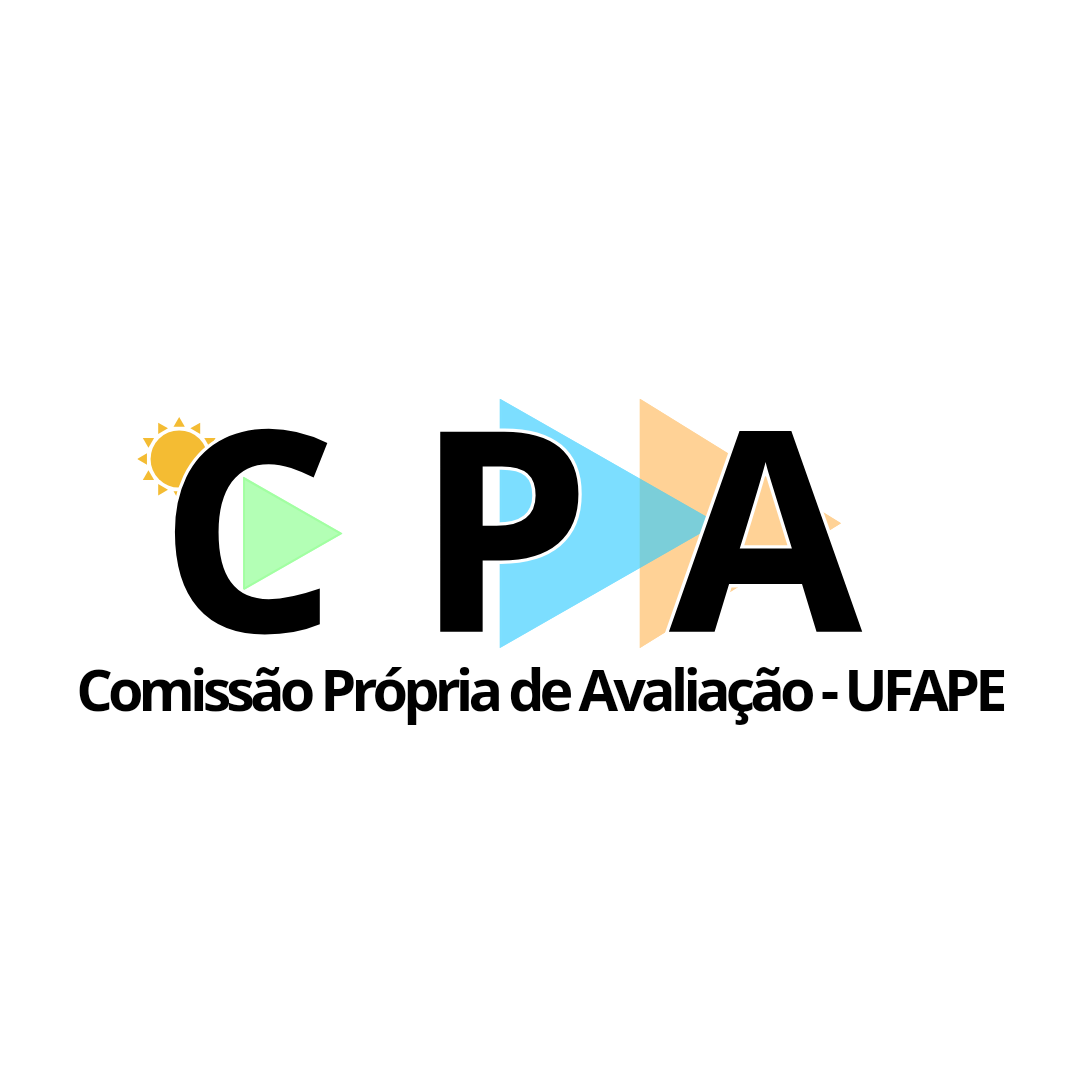 ATA DE REUNIÃOATA: 20/09/2023HORÁRIO: 15hLOCAL: Sala da CPA7ª Reunião Ordinária da Comissão Própria de Avaliação da UFAPE1. PARTICIPANTES PRESENTES1. PARTICIPANTES PRESENTES1. PARTICIPANTES PRESENTES1. PARTICIPANTES PRESENTES1. PARTICIPANTES PRESENTES1. PARTICIPANTES PRESENTESNOMEGRUPO/FUNÇÃOGRUPO/FUNÇÃOGRUPO/FUNÇÃOGRUPO/FUNÇÃOGRUPO/FUNÇÃOJuliene da Silva BarrosPresidente - DocentePresidente - DocentePresidente - DocentePresidente - DocentePresidente - DocenteAdilma Lopes BrandãoVice-Presidente - TécnicaVice-Presidente - TécnicaVice-Presidente - TécnicaVice-Presidente - TécnicaVice-Presidente - TécnicaMaria Antonia Barbosa do NascimentoSecretária - DiscenteSecretária - DiscenteSecretária - DiscenteSecretária - DiscenteSecretária - DiscenteIsabele Cristine Barros de Moraes AlencarTécnicaTécnicaTécnicaTécnicaTécnicaMariel José Pimentel de AndradeDocenteDocenteDocenteDocenteDocente Leila Britto de Amorim LimaDocenteDocenteDocenteDocenteDocente2. CORPO DA ATA2. CORPO DA ATA2. CORPO DA ATA2. CORPO DA ATA2. CORPO DA ATA2. CORPO DA ATAPAUTAASSUNTOS DISCUTIDOSASSUNTOS DISCUTIDOSASSUNTOS DISCUTIDOSASSUNTOS DISCUTIDOSASSUNTOS DISCUTIDOS1. ApresentaçãoApresentação dos assuntos pela profª Juliene BarrosApresentação dos assuntos pela profª Juliene BarrosApresentação dos assuntos pela profª Juliene BarrosApresentação dos assuntos pela profª Juliene BarrosApresentação dos assuntos pela profª Juliene Barros2. Pontos de pauta  .Discussão sobre o início da elaboração do questionário.  .Separação dos eixos entre os membros para avaliar as perguntas para o questionário.  .Discussão sobre o início da elaboração do questionário.  .Separação dos eixos entre os membros para avaliar as perguntas para o questionário.  .Discussão sobre o início da elaboração do questionário.  .Separação dos eixos entre os membros para avaliar as perguntas para o questionário.  .Discussão sobre o início da elaboração do questionário.  .Separação dos eixos entre os membros para avaliar as perguntas para o questionário.  .Discussão sobre o início da elaboração do questionário.  .Separação dos eixos entre os membros para avaliar as perguntas para o questionário.3. ENCAMINHAMENTOS3. ENCAMINHAMENTOS3. ENCAMINHAMENTOS3. ENCAMINHAMENTOS3. ENCAMINHAMENTOS3. ENCAMINHAMENTOS3. ENCAMINHAMENTOSAÇÃOAÇÃOAÇÃORESPONSÁVELRESPONSÁVELPRAZOPRAZO- Análise do relatório de outras federais.- Seleciona questões que possam se adequar ao questionário 2023.-  Adequar as perguntas para realidade da UFAPE.- Análise do relatório de outras federais.- Seleciona questões que possam se adequar ao questionário 2023.-  Adequar as perguntas para realidade da UFAPE.- Análise do relatório de outras federais.- Seleciona questões que possam se adequar ao questionário 2023.-  Adequar as perguntas para realidade da UFAPE.MembrosMembros27/09/202327/09/20234. PRÓXIMA REUNIÃO4. PRÓXIMA REUNIÃO4. PRÓXIMA REUNIÃO4. PRÓXIMA REUNIÃO4. PRÓXIMA REUNIÃO4. PRÓXIMA REUNIÃO4. PRÓXIMA REUNIÃODATA27/09/23HORÁRIO15h-16hLOCALLOCAL Sala da CPAOBJETIVOComeçar a elaboração do questionário 2023 da CPA-UFAPE..Começar a elaboração do questionário 2023 da CPA-UFAPE..Começar a elaboração do questionário 2023 da CPA-UFAPE..Começar a elaboração do questionário 2023 da CPA-UFAPE..Começar a elaboração do questionário 2023 da CPA-UFAPE..Começar a elaboração do questionário 2023 da CPA-UFAPE..ENVIADO POR:Maria Antonia B. do NascimentoAprovada pela Comissão em: 